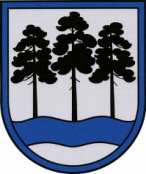 OGRES  NOVADA  PAŠVALDĪBAReģ.Nr.90000024455, Brīvības iela 33, Ogre, Ogres nov., LV-5001tālrunis 65071160, e-pasts: ogredome@ogresnovads.lv, www.ogresnovads.lv PAŠVALDĪBAS DOMES SĒDES PROTOKOLA IZRAKSTS21. Par grozījumiem Lielvārdes novada domes 2020.gada 23.decembra lēmumā Nr.376 “Par Lielvārdes novada pašvaldības iestāžu amatu, amatu klasifikācijas un amatalgu apstiprināšanu” Ogres novada pašvaldībā ir saņemta Edgara Kauliņa Lielvārdes vidusskolas 2022.gada 31.augusta vēstule Nr. EKL VI-10/22/53 „Par grozījumiem Edgara Kauliņa Lielvārdes vidusskolas amatu un amatalgu sarakstā” (reģistrēta Ogres novada pašvaldībā 2022.gada 31.augustā ar Nr. 2-4.1/4263), Lielvārdes pirmsskolas izglītības iestādes „Pūt vējiņi” 2022.gada 30.augusta vēstule Nr.VPIIPV1-6/22/129 „Par izmaiņām PII „Pūt vējiņi” štatu sarakstā” (reģistrēta Ogres novada pašvaldībā 2022.gada 1.septembrī ar Nr. 2-4.1/4275) un saņemts Lielvārdes pamatskolas 2022.gada 31.augusta iesniegums Nr. LIEPA1-110/22/45 „Par amata vietu likvidēšanu” (reģistrēts Ogres novada pašvaldībā 2022.gada 1.septembrī ar Nr. 2-4.1/4274) par izmaiņām minēto iestāžu amatu sarakstā sakarā ar Ogres novada pašvaldības noslēgto līgumu par ārpakalpojuma sniegšanu audzēkņu ēdināšanas nodrošināšanai. Noklausoties Ogres novada pašvaldības centrālās administrācijas Personālvadības nodaļas vadītāja vietnieka pienākumu izpildītājas Daces Šķēles sniegto informāciju un pamatojoties uz likuma “Par pašvaldībām” 21.panta pirmās daļas 13.punktu un Valsts un pašvaldību institūciju amatpersonu un darbinieku atlīdzības likuma 11.panta pirmo daļu,balsojot: ar 21 balsi "Par" (Andris Krauja, Artūrs Mangulis, Atvars Lakstīgala, Dace Kļaviņa, Dace Veiliņa, Dzirkstīte Žindiga, Edgars Gribusts, Egils Helmanis, Gints Sīviņš, Ilmārs Zemnieks, Indulis Trapiņš, Jānis Iklāvs, Jānis Kaijaks, Jānis Lūsis, Jānis Siliņš, Kaspars Bramanis, Pāvels Kotāns, Raivis Ūzuls, Rūdolfs Kudļa, Toms Āboltiņš, Valentīns Špēlis), "Pret" – nav, "Atturas" – nav, Ogres novada pašvaldības dome NOLEMJ:		Izdarīt Lielvārdes novada domes 2020.gada 23.decembra lēmuma Nr.376 „Par Lielvārdes novada pašvaldības iestāžu amatu, amatu klasifikācijas un amatalgu apstiprināšanu”:		1. pielikumā Nr.2 „Lielvārdes novada Edgara Kauliņa Lielvārdes vidusskolas amatu un amatalgu saraksts” šādus grozījumus:		1.1. svītrot 4.rindu;		1.2. svītrot 9.rindu;		1.3. svītrot 16.rindu.		2. pielikumā Nr.9 „Lielvārdes novada Lielvārdes pamatskolas amatu un amatalgu likmju saraksts” šādus grozījumus:		2.1. svītrot 4.rindu;		2.2. svītrot 10.rindu;		2.3. svītrot 11.rindu.		3. pielikumā Nr.13 „Lielvārdes novada pašvaldības VPII „Pūt vējiņi” Upes ielā 3A amatu un amatalgu saraksts” šādus grozījumus:		3.1. svītrot 4.rindu;		3.2. svītrot 6.rindu;		3.3. svītrot 7.rindu;		3.4. svītrot 15.rindu.(Sēdes vadītāja,domes priekšsēdētāja E.Helmaņa paraksts)Ogrē, Brīvības ielā 33Nr.22       2022.gada 29.septembrī